Započeo s radom produženi boravak za djecu OŠ DardaKroz organiziranje prakse u svibnju i lipnju započeo je program pomoči u učenju za učenike OŠ Darda kroz projekt Otvorena učionica. Pomoć u  učenju organizira se svakodnevno a program vode obučeni romski pomagači uz stručno vodstvo koordinatorice Biljane Čović,  te uz mentorstvo ravnatelja prof. Janoš Bonija i superviziju Zehre Delić. Pomoć u nastavi provodi se za djecu romske i neromske nacionalnosti kojima je potrebna pomoć kako bi što bolje savladali gradivo, ali isto tako popravili svoje ocjene i stekli znanje i time ostvarili bolji uspjeh u svom školovanju. Pomoć u nastavi pružena je za 41 učenika.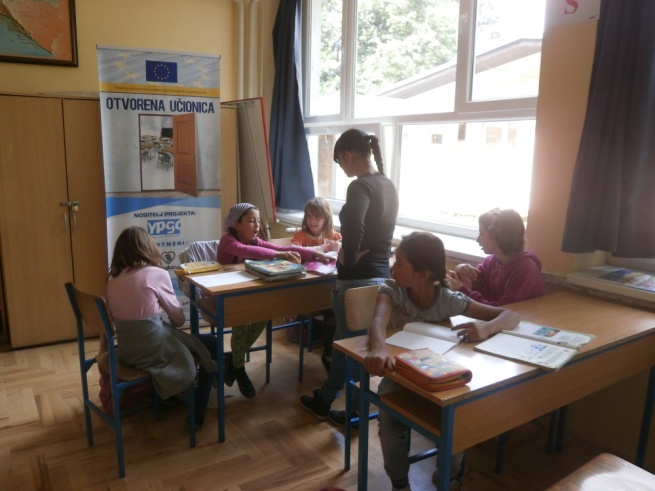 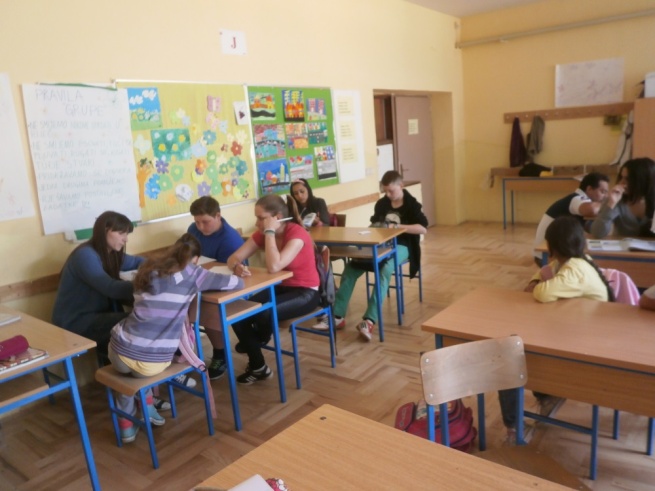 